Информация о проведенных мероприятиях в День солидарности в борьбе с терроризмом БДОУ МО Динской район «Детский сад № 37»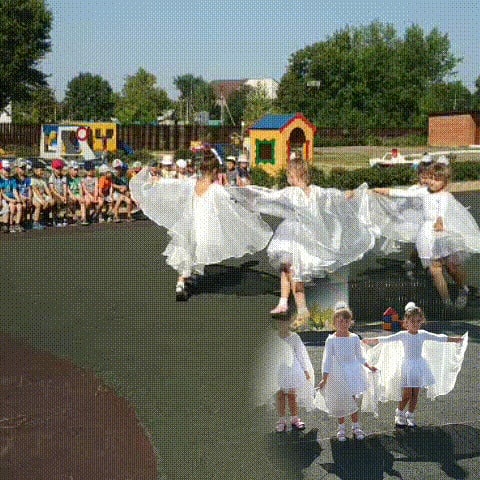 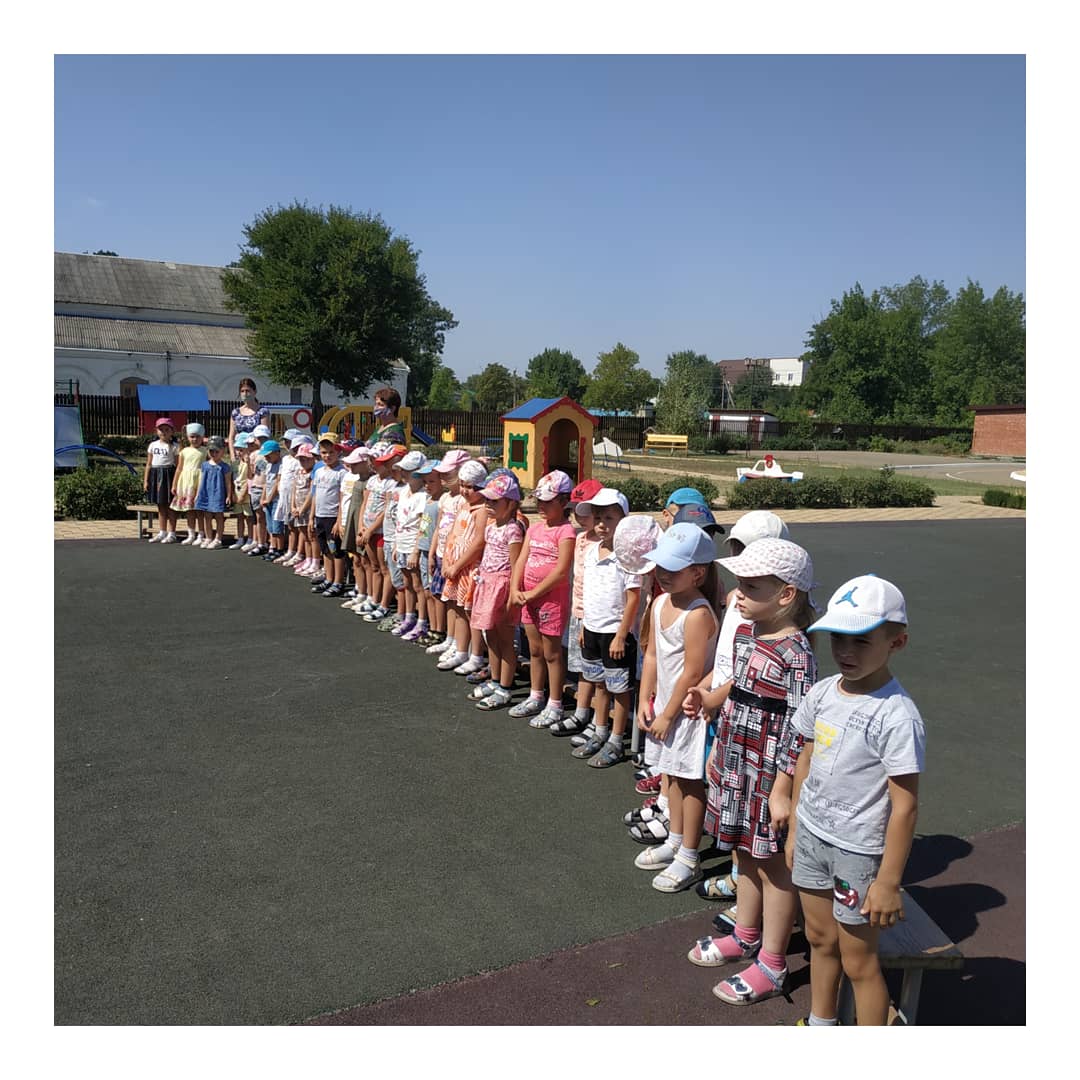 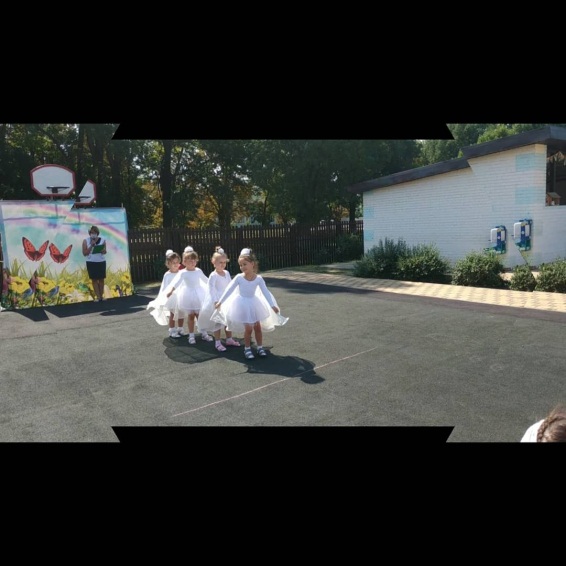 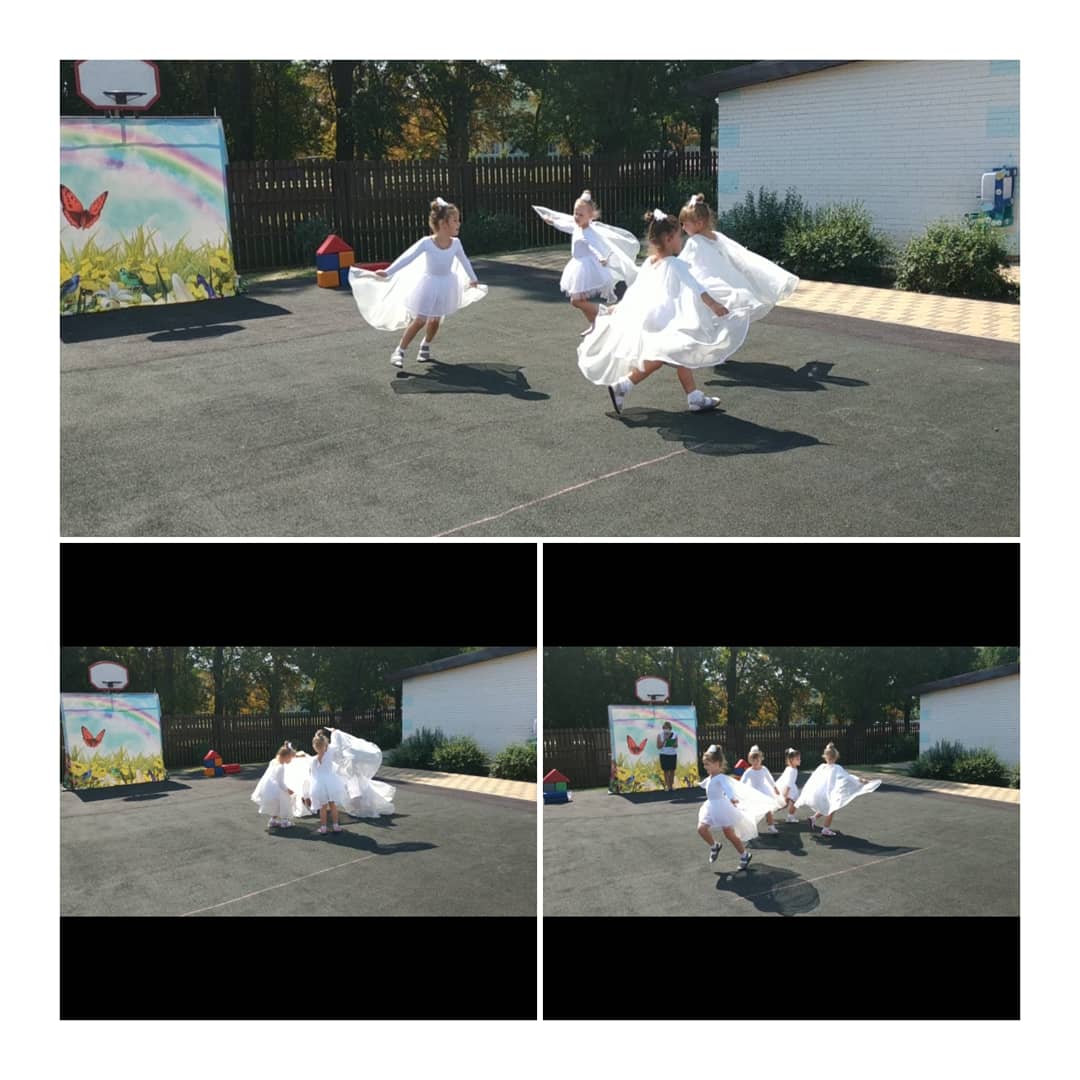 Наименование мероприятияКоличество участников (дети, педагоги, родители)Количество групп, участвующих в мероприятииКоличество приглашенных представителей правоохранительных органов, других гостей, принявших участие в мероприятииОписание наиболее значимых мероприятийПриглашенные гостиАкция солидарности в борьбе с терроризмом. Память о трагических событиях в Беслане  164 ребенка14 педагогов1503 сентября- День солидарности в борьбе с терроризмом. Эта памятная дата связана с трагическими событиями в Беслане , когда боевики захватили одну из городских школ, в результате теракта в школе №1 погибли более трехсот человек, среди них 186 детей. В каждой группе прошла акция " Нет терроризму" , воспитанники и педагоги почтили память жертв минутой молчания, трогательный танец под чтение стихотворения о трагедии Беслана, затронул сердца взрослых и детей. И конечно же в этот день детям рассказали о соблюдении собственной безопасности, о том, что нельзя подбирать предметы и игрушки, уходить с незнакомыми и чужими людьми, не пускать в дом никого без разрешения родителей !!!!!!!0